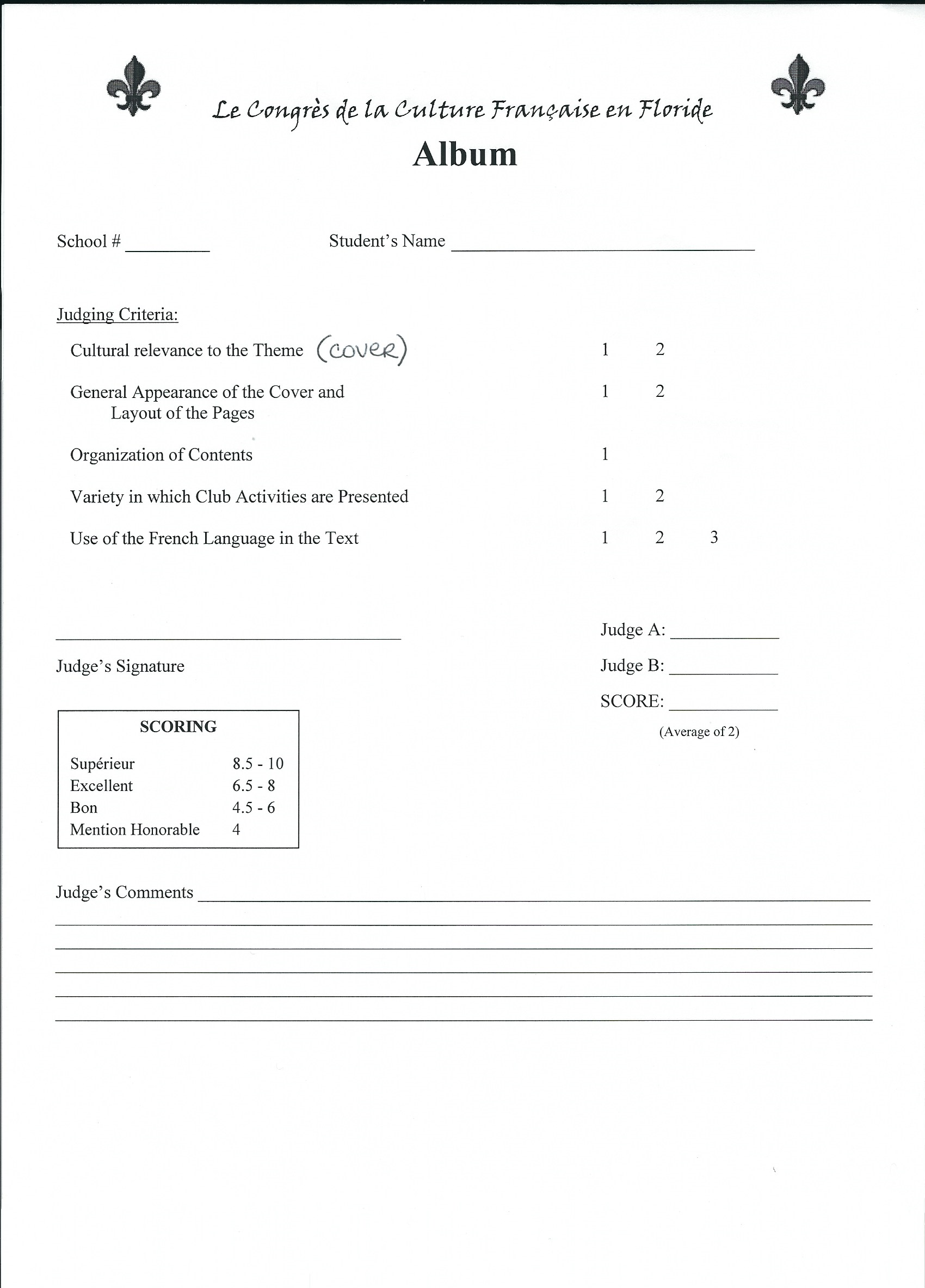 School #________     Category_________     Student’s Name_____________________________Judging Criteria:	Cultural relevance to the theme                                         1           2          3           4            5	Creativity and Originality                                                      1           2          3           4            5	Research and time invested                                                 1           2          3           4            5	Technical Skill                                                                         1           2          3           4            5	Compositional Approach                                                      1           2          3           4            5                     (Use of design elements/principles)                                           Interview                                                                                 1           2          3           4            5                     (Self-evaluation and preparation)_______________________________________                                        Judge A:______________Judge’s Signature                                                                                                                                                             Judge B:______________                                                                                                                                SCORE:______________                                                                                                                                              (Average of 2)Judge’s Comments_______________________________________________________________________________________________________________________________________________________________________________________________________________________________________________________________________________________________________________________________________________________________________________________